Name of Journal: World Journal of HepatologyManuscript NO: 74702Manuscript Type: ORIGINAL ARTICLERetrospective StudyDNA and RNA oxidative damage in hepatocellular carcinoma patients and mortality during the first year of liver transplantationLorente L et al. DNA damage and mortality in liver transplantationLeonardo Lorente, Sergio T Rodriguez, Pablo Sanz, Agustín F González-Rivero, Antonia Pérez-Cejas, Javier Padilla, Dácil Díaz, Antonio González, María M Martín, Alejandro Jiménez, Purificación Cerro, Julián Portero, Manuel A BarreraLeonardo Lorente, Department of Intensive Care, Hospital Universitario de Canarias, La Laguna 38320, Tenerife, SpainSergio T Rodriguez, María M Martín, Intensive Care Unit, Hospital Universitario Nuestra Señora Candelaria, Santa Cruz de Tenerife 38010, Spain Pablo Sanz, Javier Padilla, Manuel A Barrera, Department of Surgery, Hospital Universitario Nuestra Señora de Candelaria, Santa Cruz de Tenerife 38010, SpainAgustín F González-Rivero, Antonia Pérez-Cejas, Department of Laboratory, Hospital Universitario de Canarias, La Laguna 38320, SpainDácil Díaz, Antonio González, Department of Digestive, Hospital Universitario Nuestra Señora de Candelaria, Santa Cruz de Tenerife 38010, SpainAlejandro Jiménez, Research Unit, Hospital Universitario de Canarias, La Laguna 38320, SpainPurificación Cerro, Transplant Unit, Hospital Universitario Nuestra Señora Candelaria, Santa Cruz de Tenerife 38010, SpainJulián Portero, Department of Radiology, Hospital Universitario Nuestra Señora Candelaria, Santa Cruz de Tenerife 38010, SpainAuthor contributions: Lorente L was responsible for conception, design and coordination of the study, made substantial contributions to acquisition of data and analysis and interpretation of data and drafted the manuscript; Rodriguez ST, Sanz P, Portero J, Díaz D, González A, Martín MM, Cerro P, Portero J and Barrera MA made substantial contributions to acquisition of data and provided useful suggestions; González-Rivero AF and Pérez-Cejas A participated in blood determination levels; Jiménez A made substantial contributions to analysis and interpretation of data; All authors critically read and approved the manuscript and agree to be accountable for all aspects of the work in ensuring that questions related to the accuracy or integrity of any part of the work are appropriately investigated and resolved.Corresponding author: Leonardo Lorente, MD, PhD, Attending Doctor, Medical Assistant, Department of Intensive Care, Hospital Universitario de Canarias, Ofra, s/n., La Laguna 38320, Tenerife, Spain. lorentemartin@msn.comReceived: January 14, 2022Revised: March 28, 2022Accepted: May 22, 2022Published online: June 27, 2022AbstractBACKGROUNDOxidative damage of DNA and RNA has been associated with mortality of patients with different diseases. However, there is no published data on the potential use of DNA and RNA oxidative damage to predict the prognosis of patients with hepatocellular carcinoma (HCC) undergoing liver transplantation (LT).AIMTo determine whether patients with increased DNA and RNA oxidative damage prior to LT for HCC have a poor LT prognosis.METHODSPatients with HCC who underwent LT were included in this observational and retrospective study. Serum levels of all three oxidized guanine species (OGS) were measured prior to LT since guanine is the nucleobase that forms DNA and RNA most prone to oxidation. LT mortality at 1 year was the end-point study.RESULTSSurviving patients (n = 101) showed lower serum OGS levels (P = 0.01) and lower age of the liver donor (P = 0.03) than non-surviving patients (n = 13). An association between serum OGS levels prior to LT and 1-year LT (odds ratio = 2.079; 95% confidence interval = 1.356-3.189; P = 0.001) was found in the logistic regression analysis.CONCLUSIONThe main new finding was that high serum OGS concentration prior to LT was associated with the mortality 1 year after LT in HCC patients.Key Words: DNA oxidative damage; Hepatocellular carcinoma; Liver transplantation; Mortality; Oxidized guanine species©The Author(s) 2022. Published by Baishideng Publishing Group Inc. All rights reserved.Citation: Lorente L, Rodriguez ST, Sanz P, González-Rivero AF, Pérez-Cejas A, Padilla J, Díaz D, González A, Martín MM, Jiménez A, Cerro P, Portero J, Barrera MA. DNA and RNA oxidative damage in hepatocellular carcinoma patients and mortality during the first year of liver transplantation. World J Hepatol 2022; 14(6): 1182-1189 URL: https://www.wjgnet.com/1948-5182/full/v14/i6/1182.htm DOI: https://dx.doi.org/10.4254/wjh.v14.i6.1182Core Tip: The potential use of DNA and RNA oxidative damage to predict prognosis of patients with hepatocellular carcinoma who underwent liver transplantation is unknown. In this retrospective study serum levels of the three oxidized guanine species before liver transplantation in 114 patients were measured. One-year survivor patients showed lower serum oxidized guanine specie levels than non-survivor patients (P = 0.01). These preliminary results could induce studies to clarify the potential role of oxidative damage in the prognosis of liver transplantation patients due to hepatocellular carcinoma and to explore the use of antioxidant agents to reduce oxidative stress in those patients.INTRODUCTIONLiver transplantation (LT) could be the treatment of choice in some patients with hepatocellular carcinoma (HCC)[1-4], which is the most common malignant liver tumor and is responsible for many deaths. LT may be an appropriate choice because it treats liver failure and removes the liver tumor[5-8].The possible contribution of the oxidative state in chronic liver disease progression and in hepatocarcinogenesis development has been suggested[9-12]. RNA, DNA, lipids and proteins could be damaged by reactive oxygen species during oxidative stress. The five types of nucleobases present in RNA and DNA are adenine, guanine, cytosine, uracil and thymine; but only four types of those nucleobases constitute RNA and DNA. In both, RNA and DNA, guanine, adenine and cytosine are present. In addition, uracil is present in RNA and thymine in DNA. Guanine is the nucleobase most prone to oxidation since it has the lowest redox potential[13-16]. The three species of oxidized guanine species (OGS) are 8-hydroxyguanine from DNA or RNA, 8-hydroxyguanosine from RNA, and 8-hydroxy-2’-deoxyguanosine from DNA.An association between DNA and RNA oxidative damage and mortality has been found in patients with other diseases such as sepsis[17]. Greater DNA oxidative damage (assessed by concentrations of 8-hydroxy-2’-deoxyguanosine in liver biopsy samples) has been found in patients with chronic hepatic disease with HCC than without it[18,19]. However, there is no published data about the potential use of DNA and RNA oxidative damage to predict the prognosis of patients with HCC and who underwent LT. Therefore, the aim in our study was to analyze the potential association between increased oxidative DNA and RNA damage before LT for HCC and poorer LT prognosis.MATERIALS AND METHODSDesign and patientsWe included patients who underwent LT due to HCC between May 2001 to May 2017. LT were carried out in the Hospital Universitario Nuestra Señora de Candelaria (Santa Cruz de Tenerife, Spain). This observational and retrospective study was performed after the approval by the Institutional Review Board. Patients were included after the written informed consent was obtained by the LT recipient or a family member. All LT donors were brain dead. Serum samples were obtained before LT and frozen at -80 ºC, and serum concentrations of 8-hydroxy-2’-deoxyguanosine were determined in those samples.Variables Sex, age, nodule size, degree of tumor differentiation, Child-Pugh score[20], infiltration, serum alpha-fetoprotein level, macrovascular invasion, multinodular tumor, portal hypertension (determined either by clinical data or by hepatic venous pressure gradient), microvascular invasion, model for end-stage liver disease score[21] by hepatic function, treatment before LT, LT technique and inside Milan criteria[22] before and after LT were registered. In addition, age of LT donor was registered. One-year LT survival was considered our end-point study.Serum samples and determination of OGS concentrationsSerum samples were taken about 2 h before LT. Afterwards samples were placed in a -80 ºC freezer. We had previously determined serum caspase-3 levels in some of these patients[23], and in this research we determined serum OGS levels. We used kits called DNA/RNA Oxidative Damage ELISa kit® (by Cayman Chemical Corporation in Ann Arbor, United States) to determine serum OGS concentrations. The detection limit of these kits was 0.45 ng/mL. All determinations were carried out in the same Laboratory Department blinded to clinical data.Statistical methodsCategorical variables, presented as frequency (percentage), were compared using the χ2 test. Continuous variables, presented as median (percentiles 25 and 75), were compared using the test of Mann-Whitney. The ability of serum OGS concentrations prior to LT to predict 1-year LT mortality was analyzed using receiver operating characteristic curve. The Kaplan-Meier 1-year LT survival curves were constructed with a serum OGS concentration cut-off (3.3 ng/mL) selected on the basis of Youden’s J-index. The association between serum OGS levels and 1-year LT controlling for serum caspase-3 levels and age of liver donor was analyzed using the logistic regression analysis. MedCal 15.2.1 (Ostend, Belgium) and SPSS 17.0 (by SPSS Inc. in Chicago, IL, United States) were used to perform the statistical analyses.RESULTSWe included 114 patients in the study, of which 101 remained alive 1 year after LT and 13 died during the first year after LT. Surviving LT patients in comparison to non-surviving patients showed lower serum OGS concentrations prior to LT (P = 0.01) and lower liver donor age (P = 0.03) (Table 1). No significant differences between surviving and non-surviving patients regarding sex, liver receptor age, nodule size, serum alpha-fetoprotein levels, degree of tumor differentiation, microvascular invasion, multinodular tumor, infiltration, macrovascular invasion, Child-Pugh score, model for end-stage liver disease score, portal hypertension, treatment prior to LT, LT technique and inside Milan criteria before and after LT were observed (Table 1). Significant differences were not found (P = 0.20) in serum OGS concentrations in regard to the cause of death: 8 (61.5%) sepsis, 3 (23.1%) multiple organ failure, 1 (7.7%) recurrence of hepatitis C virus infection and 1 (7.7%) recurrence of HCC.In logistic analysis, an association was found between serum OGS and 1-year LT mortality, controlling for serum caspase-3 and liver donor age [odds ratio = 2.079; 95% confidence interval (CI): 1.356-3.189; P = 0.001] (Table 2). On the receiver operating characteristic analysis, the area under the curve of pre-LT serum OGS concentrations for predicting 1-year LT mortality was found to be 71% (95%CI: 55%-88%; P = 0.009) (Figure 1).Serum OGS levels with a cut-off point of 3.3 ng/mL showed a sensitivity of 69% (39%-91%), specificity of 66% (56%-74%), positive likelihood ratio of 2.1 (1.3-3.2), negative likelihood ratio of 0.5 (0.2-1.1), positive predictive value of 21% (14%-29%) and negative predictive value of 94% (88%-98%) for 1-year LT mortality prediction. The Kaplan-Meier survival analysis showed a higher 1-year LT mortality risk in patients with serum OGS levels prior to LT above 3.3 ng/mL (hazard ratio = 4.2; 95%CI: 1.36-13.11; P = 0.01) (Figure 2).DISCUSSIONTo our knowledge, our study is the first reporting data about the determination of DNA and RNA oxidative damage to predict prognosis of patients with HCC who underwent LT. The main finding was that high serum OGS prior to LT was associated with the mortality 1 year after LT. Greater oxidative DNA damage (assessed by 8-hydroxy-2’-deoxyguanosine concentration in liver biopsy specimens) has been found in patients with chronic liver disease with HCC compared to those without[18,19]. However, the association between serum OGS concentration and LT mortality is a new finding of our study.These higher serum OGS levels found in non-surviving LT patients are in line with those found in patients with other diseases, such as sepsis[17], and could be in relation with a higher oxidative status that could favor multiple organ dysfunction and death of patients.There were some limitations of our study. First, we have not determined serum 8-hydroxy-2’-deoxyguanosine change after LT to explore which is a better serum marker for prognosis (before or after LT). Second, we have not determined serum 8-hydroxy-2’-deoxyguanosine in healthy controls or chronic liver patients without HCC. However, the objective of our study was to determine whether patients with increased oxidative DNA and RNA damage before undergoing LT for HCC have poorer LT prognosis. Third, we have not determined other markers of oxidative stress for nucleic acids, such as abasic sites or 8-nitroguanosine 3’,5’-cyclic monophosphate. Fourth, we have not determined 8-hydroxy-2’-deoxyguanosine in the liver to explore its correlation with serum levels. Fifth, the regression analysis did not allow the introduction of more variables due to the low number of deceased patients. However, one strength of our study was that the association between mortality and serum OGS has been also previously found in patients with other diseases such as sepsis[17].The possible contribution of an oxidative state in chronic liver disease progression and in hepatocarcinogenesis development has been suggested. In addition, the potential use of antioxidant agents in patients with chronic liver diseases has also been suggested[9-12]. Therefore, these preliminary results could induce studies to clarify the potential role of oxidative damage in the prognosis of LT patients due to HCC and to explore the use of antioxidant agents to reduce oxidative stress in those patients.CONCLUSIONThe main new finding was that high serum OGS concentrations prior to LT were associated with mortality 1 year after LT in HCC patients.ARTICLE HIGHLIGHTSResearch backgroundOxidative damage of DNA and RNA has been associated with mortality of patients with various diseases.Research motivationThere is no published data on the potential use of DNA and RNA oxidative damage to predict the prognosis of patients with liver transplantation (LT) due to hepatocellular carcinoma (HCC).Research objectivesThe aim in our study was to analyze the potential association between increased oxidative DNA and RNA damage before LT due to HCC and poorer LT prognosis.Research methodsIn this observational, retrospective study, patients with HCC who underwent LT were included. Serum levels of all three oxidized guanine species (OGS) were measured prior to LT because guanine is the nucleobase with a higher risk of oxidation. LT mortality at 1 year was the end point of the study.Research resultsSurviving patients (n = 101) showed lower serum OGS levels (P = 0.01) and lower age of liver donor (P = 0.03) than non-surviving patients (n = 13). An association between serum OGS prior to LT and 1-year LT (odds ratio = 2.079; 95% confidence interval: 1.356-3.189; P = 0.001) was found in the logistic regression analysis.Research conclusionsThe main new finding was that high serum OGS concentration prior to LT was associated with 1-year LT mortality.Research perspectivesThese preliminary results could induce studies to clarify the potential role of oxidative damage in the prognosis of LT patients due to HCC and to explore the use of antioxidant agents to reduce oxidative stress in those patients.REFERENCES1 European Association for Study of Liver; European Organisation for Research and Treatment of Cancer. EASL-EORTC clinical practice guidelines: management of hepatocellular carcinoma. Eur J Cancer 2012; 48: 599-641 [PMID: 22424278 DOI: 10.1016/j.ejca.2011.12.021]2 Clavien PA, Lesurtel M, Bossuyt PM, Gores GJ, Langer B, Perrier A; OLT for HCC Consensus Group. Recommendations for liver transplantation for hepatocellular carcinoma: an international consensus conference report. Lancet Oncol 2012; 13: e11-e22 [PMID: 22047762 DOI: 10.1016/S1470-2045(11)70175-9]3 Verslype C, Rosmorduc O, Rougier P; ESMO Guidelines Working Group. Hepatocellular carcinoma: ESMO-ESDO Clinical Practice Guidelines for diagnosis, treatment and follow-up. Ann Oncol 2012; 23 Suppl 7: vii41-vii48 [PMID: 22997453 DOI: 10.1093/annonc/mds225]4 Cescon M, Bertuzzo VR, Ercolani G, Ravaioli M, Odaldi F, Pinna AD. Liver transplantation for hepatocellular carcinoma: role of inflammatory and immunological state on recurrence and prognosis. World J Gastroenterol 2013; 19: 9174-9182 [PMID: 24409045 DOI: 10.3748/wjg.v19.i48.9174]5 Bodzin AS, Busuttil RW. Hepatocellular carcinoma: Advances in diagnosis, management, and long term outcome. World J Hepatol 2015; 7: 1157-1167 [PMID: 26019732 DOI: 10.4254/wjh.v7.i9.1157]6 Toyoda H, Kumada T, Tada T, Sone Y, Kaneoka Y, Maeda A. Tumor Markers for Hepatocellular Carcinoma: Simple and Significant Predictors of Outcome in Patients with HCC. Liver Cancer 2015; 4: 126-136 [PMID: 26020034 DOI: 10.1159/000367735]7 Guerrero-Misas M, Rodríguez-Perálvarez M, De la Mata M. Strategies to improve outcome of patients with hepatocellular carcinoma receiving a liver transplantation. World J Hepatol 2015; 7: 649-661 [PMID: 25866602 DOI: 10.4254/wjh.v7.i4.649]8 Slotta JE, Kollmar O, Ellenrieder V, Ghadimi BM, Homayounfar K. Hepatocellular carcinoma: Surgeon's view on latest findings and future perspectives. World J Hepatol 2015; 7: 1168-1183 [PMID: 26019733 DOI: 10.4254/wjh.v7.i9.1168]9 Takaki A, Yamamoto K. Control of oxidative stress in hepatocellular carcinoma: Helpful or harmful? World J Hepatol 2015; 7: 968-979 [PMID: 25954479 DOI: 10.4254/wjh.v7.i7.968]10 Choi J, Corder NL, Koduru B, Wang Y. Oxidative stress and hepatic Nox proteins in chronic hepatitis C and hepatocellular carcinoma. Free Radic Biol Med 2014; 72: 267-284 [PMID: 24816297 DOI: 10.1016/j.freeradbiomed.2014.04.020]11 Marra M, Sordelli IM, Lombardi A, Lamberti M, Tarantino L, Giudice A, Stiuso P, Abbruzzese A, Sperlongano R, Accardo M, Agresti M, Caraglia M, Sperlongano P. Molecular targets and oxidative stress biomarkers in hepatocellular carcinoma: an overview. J Transl Med 2011; 9: 171 [PMID: 21985599 DOI: 10.1186/1479-5876-9-171]12 Hoshida Y. Molecular signatures and prognosis of hepatocellular carcinoma. Minerva Gastroenterol Dietol 2011; 57: 311-322 [PMID: 21769080]13 Ba X, Boldogh I. 8-Oxoguanine DNA glycosylase 1: Beyond repair of the oxidatively modified base lesions. Redox Biol 2018; 14: 669-678 [PMID: 29175754 DOI: 10.1016/j.redox.2017.11.008]14 Markkanen E. Not breathing is not an option: How to deal with oxidative DNA damage. DNA Repair (Amst) 2017; 59: 82-105 [PMID: 28963982 DOI: 10.1016/j.dnarep.2017.09.007]15 Kino K, Hirao-Suzuki M, Morikawa M, Sakaga A, Miyazawa H. Generation, repair and replication of guanine oxidation products. Genes Environ 2017; 39: 21 [PMID: 28781714 DOI: 10.1186/s41021-017-0081-0]16 AbdulSalam SF, Thowfeik FS, Merino EJ. Excessive Reactive Oxygen Species and Exotic DNA Lesions as an Exploitable Liability. Biochemistry 2016; 55: 5341-5352 [PMID: 27582430 DOI: 10.1021/acs.biochem.6b00703]17 Lorente L, Martín MM, González-Rivero AF, Pérez-Cejas A, Abreu-González P, Ortiz-López R, Ferreres J, Solé-Violán J, Labarta L, Díaz C, Palmero S, Jiménez A. Association between DNA and RNA oxidative damage and mortality in septic patients. J Crit Care 2019; 54: 94-98 [PMID: 31401543 DOI: 10.1016/j.jcrc.2019.08.008]18 Schwarz KB, Kew M, Klein A, Abrams RA, Sitzmann J, Jones L, Sharma S, Britton RS, Di Bisceglie AM, Groopman J. Increased hepatic oxidative DNA damage in patients with hepatocellular carcinoma. Dig Dis Sci 2001; 46: 2173-2178 [PMID: 11680593 DOI: 10.1023/a:1011958814371]19 Tanaka H, Fujita N, Sugimoto R, Urawa N, Horiike S, Kobayashi Y, Iwasa M, Ma N, Kawanishi S, Watanabe S, Kaito M, Takei Y. Hepatic oxidative DNA damage is associated with increased risk for hepatocellular carcinoma in chronic hepatitis C. Br J Cancer 2008; 98: 580-586 [PMID: 18231107 DOI: 10.1038/sj.bjc.6604204]20 Pugh RN, Murray-Lyon IM, Dawson JL, Pietroni MC, Williams R. Transection of the oesophagus for bleeding oesophageal varices. Br J Surg 1973; 60: 646-649 [PMID: 4541913 DOI: 10.1002/bjs.1800600817]21 Kamath PS, Wiesner RH, Malinchoc M, Kremers W, Therneau TM, Kosberg CL, D'Amico G, Dickson ER, Kim WR. A model to predict survival in patients with end-stage liver disease. Hepatology 2001; 33: 464-470 [PMID: 11172350 DOI: 10.1053/jhep.2001.22172]22 Mazzaferro V, Regalia E, Doci R, Andreola S, Pulvirenti A, Bozzetti F, Montalto F, Ammatuna M, Morabito A, Gennari L. Liver transplantation for the treatment of small hepatocellular carcinomas in patients with cirrhosis. N Engl J Med 1996; 334: 693-699 [PMID: 8594428 DOI: 10.1056/NEJM199603143341104]23 Lorente L, Rodriguez ST, Sanz P, González-Rivero AF, Pérez-Cejas A, Padilla J, Díaz D, González A, Martín MM, Jiménez A, Cerro P, Portero J, Barrera MA. High serum caspase-3 levels in hepatocellular carcinoma prior to liver transplantation and high mortality risk during the first year after liver transplantation. Expert Rev Mol Diagn 2019; 19: 635-640 [PMID: 31084510 DOI: 10.1080/14737159.2019.1619549]FootnotesInstitutional review board statement: The Institutional Board of the Hospital Universitario Nuestra Señora de Candelaria (Santa Cruz de Tenerife, Spain) approved the study protocol.Informed consent statement: All study participants or their legal guardian provided informed written consent about personal and medical data collection prior to study enrolment.Conflict-of-interest statement: All the authors report no relevant conflicts of interest for this article.Data sharing statement: The datasets generated during the current study are available from the corresponding author on reasonable request.Open-Access: This article is an open-access article that was selected by an in-house editor and fully peer-reviewed by external reviewers. It is distributed in accordance with the Creative Commons Attribution NonCommercial (CC BY-NC 4.0) license, which permits others to distribute, remix, adapt, build upon this work non-commercially, and license their derivative works on different terms, provided the original work is properly cited and the use is non-commercial. See: https://creativecommons.org/Licenses/by-nc/4.0/Provenance and peer review: Invited article; Externally peer reviewed.Peer-review model: Single blindPeer-review started: January 14, 2022First decision: March 24, 2022Article in press: May 22, 2022Specialty type: Gastroenterology and hepatologyCountry/Territory of origin: SpainPeer-review report’s scientific quality classificationGrade A (Excellent): 0Grade B (Very good): 0Grade C (Good): CGrade D (Fair): DGrade E (Poor): 0P-Reviewer: Son TQ, Viet Nam; Tanaka Y, Japan A-Editor: Yao (Online Science Editor) QG, China S-Editor: Fan JR L-Editor: Filipodia P-Editor: Fan JRFigure Legends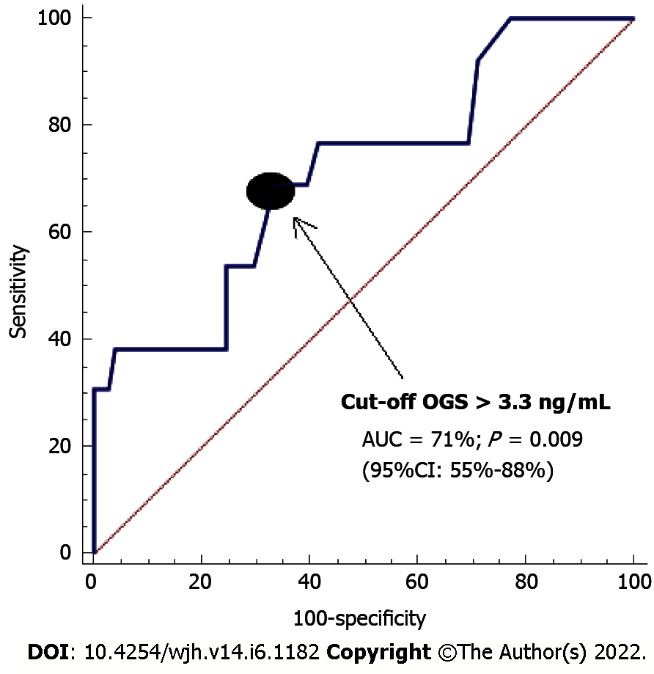 Figure 1 On the receiver operating characteristic analysis, the area under the curve of pre-liver transplantation serum oxidized guanine species concentrations for predicting 1-yr liver transplantation mortality was found to be 71% (95% confidence interval: 55%-88%; P = 0.009). OGS: Oxidized guanine species; CI: Confidence interval; AUC: Area under the curve.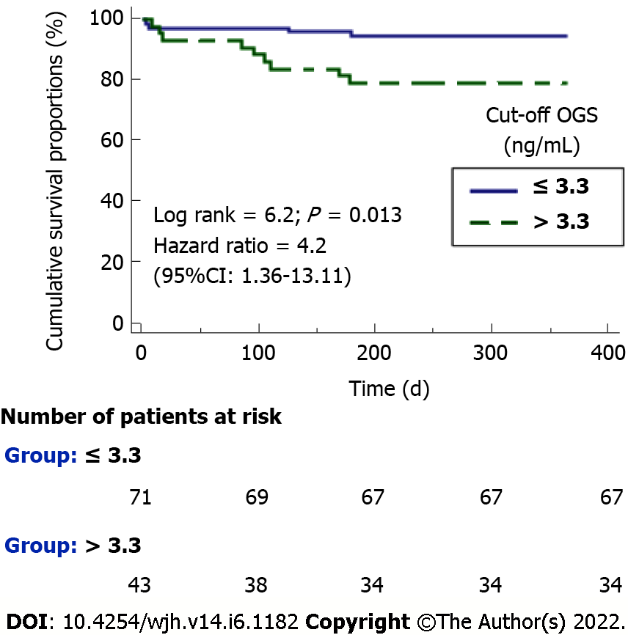 Figure 2 The Kaplan-Meier survival analysis showed a higher 1-yr liver transplantation mortality risk in patients with increased serum oxidized guanine species levels prior to liver transplantation (hazard ratio = 4.2; 95% confidence interval: 1.36-13.11; P = 0.01). OGS: Oxidized guanine species; CI: Confidence interval.Table 1 Clinical and biochemical characteristics of 1-year liver transplantation survivor and non-survivor patientsOGS: Oxidized guanine species; MELD: Model for end-stage liver disease; PEI: Percutaneous ethanol injection; RFA: Radiofrequency ablation; LT: Liver transplantation; TACE: Transarterial chemoembolization; BMI: Body mass index.Table 2 Logistic regression analysis for the variables associated with 1-year liver transplantation mortalityCI: Confidence interval.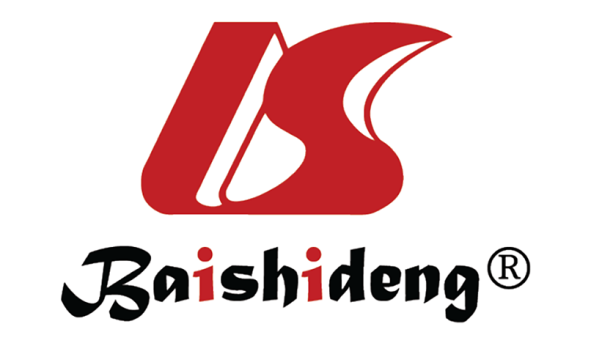 Published by Baishideng Publishing Group Inc7041 Koll Center Parkway, Suite 160, Pleasanton, CA 94566, USATelephone: +1-925-3991568E-mail: bpgoffice@wjgnet.comHelp Desk: https://www.f6publishing.com/helpdeskhttps://www.wjgnet.com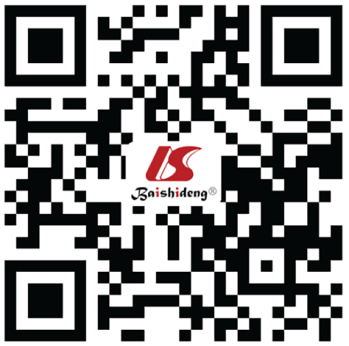 © 2022 Baishideng Publishing Group Inc. All rights reserved.1 yr survivor patients, n = 1011 yr non-survivor patients, n = 13P value Serum OGS (ng/mL)–median (p 25-75)2.80 (2.20-4.00)4.00 (2.70-10.25)0.01Age of liver recipient (yr)-median (p 25-75)58 (52-62)57 (55-63)0.61Serum alpha-fetoprotein (ng/dL)-median (p 25-75)7.4 (4.0-21.6)8.4 (4.3-130.5)0.62Protein (g/dL)-median (p 25-75)6.70 (6.10-7.10)6.70 (5.58-7.63)0.90Leukocytes count–median × 103/mm3 (p 25-75)4.57 (3.48-6.01)4.52 (3.27-7.77)0.89Albumin (g/dL)-median (p 25-75)3.29 (2.89-3.99)3.47 (3.14-3.93)0.45Creatinine (mg/dL)-median (p 25-75)0.90 (0.78-1.10)1.02 (0.75-1.10)0.27BMI (kg/m2)-median (p 25-75)27.3 (24.3-29.7)28.7 (24.9-31.8)0.26Nodules size (cm)-median (p 25-75)2.9 (2.0-3.4)3.2 (1.8-4.9)0.40MELD score-median (p 25-75)15 (11-18)15 (13-17)0.77Age of liver donor (yr)-median (p 25-75)51 (35-62)62 (49-72)0.03Gender female, n (%)19 (18.8)00.12Child-Pugh score, n (%)0.06A46 (45.5)10 (76.9)B29 (28.7)3 (23.1)C26 (25.7)0Infiltration, n (%)32 (31.7)3 (23.1)0.75Macrovascular invasion, n (%)4 (4.0)00.99Microvascular invasion, n (%)19 (18.8)2 (15.4)0.99Multinodular tumor, n (%)27 (26.7)4 (30.8)0.75Portal hypertension, n (%)64 (63.4)9 (69.2)0.77Treatment previously to LT, n (%)56 (55.4)8 (61.5)0.77PEI, n (%)26 (25.7)5 (38.5)0.33RFA, n (%)6 (5.9)00.99TACE, n (%)18 (17.8)3 (23.1)0.71Liver resection, n (%)3 (3.0)00.99Mixed treatment, n (%)3 (3.0)00.99Transplantation technique, n (%)0.99By-pass44 (43.6)6 (46.2)Piggy back57 (56.4)7 (53.8)Degree of tumor differentiation, n (%)0.11Well76 (75.2)11 (84.6)Moderate24 (23.8)1 (7.7)Poor1 (1.0)1 (7.7)Inside Milan criteria previously to LT, n (%)96 (95.0)12 (92.3)0.53Inside Milan criteria after LT, n (%)85 (84.2)10 (76.9)0.45Odds ratio95%CIP valueAge of liver donor (age)1.0871.019-1.1600.01Serum oxidized guanine species levels (ng/mL)2.0791.356-3.1890.001Serum caspase-3 levels (ng/mL)4.1781.709-10.2110.002